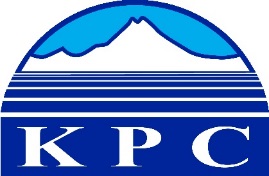 KENAI PENINSULA COLLEGECOLLEGE COUNCIL REPORTSept. 10, 2020Zoom Meeting, 6:00 p.m.Department: KPC DirectorPrepared by: Gary J. Turner5.3It was a very busy summer since Covid now dominates my workload. I have emailed lots of guidance to the KPC Community. There for a few months the guidance could change a few times or more a week, but things have slowed down a bit. The UAA Community Campus directors meet weekly via Zoom with the UAA Safety Director to discuss Covid, guidance and planning.In the spring UA implemented a Covid Employee Tracker. Every employee is in an electronic database that indicates whether they are working remotely, spend reduced time on campus, working on campus, not working, required self-quarantine, sick (Covid symptoms) and Covid confirmed. I spend about an hour daily doing this task. It helps with contact tracing.During the summer, some department heads, Cheryl and I did lengthy interviews with KBBI and KDLL. We also held two online public forums for students and community members.KPC Commencement this year was done virtually and went very well due to efforts by many folks at both campuses. It is quite possible we will have to do something similar in May 2021. We hope to know in December what Covid Phase we will be under by December. We are presently under Phase B; we were in Phase A last spring. For information about the five phases, click here UA Coronavirus status Our Fall Convocation was done via Zoom with 88 personnel in the meeting. It went pretty well, but not the same as being on campus.We are renting the Residence Hall to Alaska Christian College as their residence rooms are not large enough to allow their students to socially distance. Currently they are housing 56 students and four staff in our hall. We are charging them the same price per bed that we charged our students. I want to recognize the herculean faculty and staff efforts that have made it possible to have a successful fall semester. You will read about some of their efforts in the department reports and in the next KPC Connection.I miss seeing you all in person at our meetings. Social interaction is so important and Covid has made that very challenging. While Zoom is a good platform it’s not like actually being there. Stay safe and healthy, wear your mask and practice social distancing.